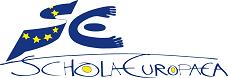 Europese School BergenTouchscreens Europese School Bergen N-H	1. INLEIDINGDe Europese School Bergen is een officiële onderwijsinstelling onder gezamenlijke controle van de Ministeries van Onderwijs van alle lidstaten van de Europese Unie. Ze zijn in de eerste plaats opgericht ten behoeve van de kinderen van het personeel van de Europese Unie, maar nemen ook andere kinderen op indien er plaatsen beschikbaar zijn. De schooltijden en de vakantiekalender wijken af van die van de Nederlandse scholen.Voor informatie over het Europese Scholensysteem kunt u terecht op www.eursc.eu en voor de Europese School Bergen op www.esbergen.eu.2. BASISGEGEVENS voor de aankoop van de touchscreens2.1. ContractvormDe school wenst een contract af te sluiten voor de aankoop van in totaal 29 touchscreens voor de leslokalen. 19 Touchscreens moeten in 2019 worden geleverd en de overige 10 in 2020. Op het contract is subsidiair Europees recht van toepassing, en meer subsidiair het recht van de lidstaat waar opdrachtgever gevestigd is (Nederland).2.2. Plaats van de leveringDe Europese School Bergen is gevestigd aan het Molenweidtje 5, 1862 BC Bergen N.H. De levering en plaatsing in 2019 dient plaats te vinden op: 23, 24, 27, 30 en 31 december. Waarbij er uitloop is op 2 en 3 januari. De factuur dient op 31 december 2019 gedateerd te zijn. De levering en plaatsing in 2020 dient plaats te vinden in de periode 6 tot en met 17 april 2020. 2.3 Technische gegevens2.3.1. Levering en plaatsing van de touchscreens en liftsystemen:2019
A	Aantal touchscreens 65” wall mounted	7 stuksB	Aantal touchscreens ca. 75” wall mounted	7 stuksC	Aantal touchscreens ca. 86” wall mounted	1 stuksD	Aantal touchscreens 65” verrijdbaar	1 stuksE	Aantal touchscreens 86” verrijdbaar	3 stuksF	Aantal liftsystemen voor de 86”touchscreens	3 stuks2020
A	Aantal touchscreens 65” wall mounted	5 stuksB	Aantal touchscreens ca. 75” wall mounted	5 stuksDe artikelen dienen aan de volgende specificaties te voldoen:Touchscreens 65” wall mounted
- Minimale beelddiagonaal 	64”
- Minimale resolutie	3840x2160 pixels (Ultra HD)
- Scherm bruikbaar zonder PC d.m.v. Wifi	ja
- Aansluitingen minimaal	DisplayPort, HDMI
- Montage	Muurbeugel
- Bekabeling	Min. 10 m DisplayPort &USB kabel
 Touchscreens 75” wall mounted- Minimale beelddiagonaal	Minimaal 70”
- Minimale resolutie	3840x2160 pixels (Ultra HD)
- Scherm bruikbaar zonder PC d.m.v. Wifi	ja
- Aansluitingen minimaal	DisplayPort, HDMI
- Montage	Muurbeugel
- Bekabeling	Min. 10 m DisplayPort &USB kabel
Touchscreens 86” wall mounted
- Minimale beelddiagonaal	Minimaal 80”
- Minimale resolutie	3840x2160 pixels (Ultra HD)
- PC Module	Ja, minimaal Core i5 met SSD
- Aansluitingen minimaal	DisplayPort, HDMI
- Montage	Verrijdbare liftsysteem
Touchscreens 65” 
- Minimale beelddiagonaal	64”
- Minimale resolutie	3840x2160 pixels (Ultra HD)
- PC Module	Ja, minimaal Core i5 met SSD
- Aansluitingen minimaal	DisplayPort, HDMI
- Montage	Verrijdbare liftsysteemTouchscreens 86” 
- Minimale beelddiagonaal	Minimaal 80”
- Minimale resolutie	3840x2160 pixels (Ultra HD)
- PC Module	Ja, minimaal Core i5 met SSD
- Aansluitingen minimaal	DisplayPort, HDMI
- Montage	Verrijdbare liftsysteemVerrijdbare liftsysteem voor de touchscreens minimaal 80”
- Vloerlift geschikt voor de touchscreens minimaal 80”	Ja
- Minimale hoogte	119 cm
- Maximale hoogte	186 cm
- Elektrisch verstelbaar	Ja
- Verrijdbaar, op wielen met vastzetrem	Ja
- Geschikt voor zwaar gebruik in een schoolomgeving	Ja

2.3.2 Plaats van de leveringDe wall mounted touchscreens dienen geleverd en geïnstalleerd te worden in de klaslokalen van de Europese School. De verrijdbare touchscreens 65” en 86” dienen geleverd en geïnstalleerd te worden op de verrijdbare liftsystemen.2.3.3 ServiceverleningDe garantieperiode en de serviceverlening dienen vermeld te worden:Algemene omschrijving van de garantie op de gehele levering;Vermelding garantieperiode Vermelding van de reparatietermijn bij eventuele defecten.2.3.4 Overige wensen ten aanzien van de offerteMogelijkheid van afvoer van bestaande touchscreens;Eén aanspreekpunt bij uw bedrijf bij opdracht;Graag vermelding of uw bedrijf over een servicedienst beschikt voor levering, plaatsing en reparaties.2.3.5 LeveringDe touchscreens dienen op de gestelde data geleverd en geïnstalleerd te worden.3. CONTRACTUELE VOORWAARDENDe contractuele voorwaarden worden vermeld in het modelcontract met de algemene voorwaarden. De betalingswijzen zijn in het modelcontract aangeduid.4. PROCEDUREBelangstellende bedrijven dienen uiterlijk op 1 november 2019 een verzoek tot deelname in te zenden aan de Europese School Bergen N-H, e-mail BER-info@eursc.eu. Belangstellende bedrijven dienen uiterlijk op 21 november 2019, volgens poststempel of de datum op het afgiftebewijs, een offerte in een dubbele gesloten envelop in te leveren bij de Europese School Bergen, ter attentie van de heer Steve Lewis, directeur. Ook de binnenste envelop dient gesloten te zijn en voorzien te zijn van de vermelding “uitnodiging tot inschrijving Touchscreens Europese School Bergen 2019/01”.Het adres is als volgt: Europese School BergenDe heer Steve LEWISDirecteurPostbus 991860 AB BergenVoor nadere informatie of indien u een oriënterend bezoek aan de school wilt brengen, kunt u contact opnemen met de heer Jeroen Groot, adjunct directeur Financiën en Administratie, telefoon 072 5890120 of per e-mail jeroen.groot@eursc.eu .De aanbiedingen dienen te voldoen aan de volgende vereisten of voorzien te zijn van:De aanbieder dient ruime ervaring in schoolprojecten te hebben;Een gedetailleerde prijsopgave;De aanbieding dient te gelden voor de volledige aanbesteding;De offerte dient inclusief alle kosten te zijn en exclusief BTW;Elke offerte dient te worden ondertekend door de inschrijver of zijn gemachtigde;Referenties;Eventuele overige informatie die van belang kan zijn.De procedure van het afsluiten van het contract is als volgt:Eind week 47 – 2019 worden de enveloppen gelijktijdig geopend door de openings- en evaluatiecommissie. De aanbiedingen worden in week 48 van 2019 beoordeeld door de evaluatiecommissie. 5. EISEN TEN AANZIEN VAN DE INSCHRIJVERSTen aanzien van inschrijvers gelden uitsluitingsgronden en geschiktheidseisen.Door het invullen en rechtsgeldig ondertekenen van de bijgevoegde Verklaring op uitsluitingscriteria verklaren inschrijvers dat de uitsluitingsgronden niet op hen van toepassing zijnVoor de opdracht komen uitsluitend in aanmerking de inschrijvers die, naar het oordeel van de opdrachtgever voldoen aan:Binnen 14 dagen na publicatie op de schoolwebsite een verzoek hebben ingediend om deel te nemen aan de aanbesteding met de verklaring van eer uitsluitingscriteria;Aantoonbare kennis en ervaring in de levering van klassenmeubilair voor het onderwijs hebben (gelieve tenminste 3 referenties inzake leveringen aan scholen mee te zenden).6. GUNNINGSCRITERIUMHet contract wordt toegekend aan de aanbieder die de economisch meest voordelige aanbieding heeft volgens de bovengenoemde selectiecriteria.De kwaliteitswaarde van de aanbieding wordt gewaardeerd op basis van een maximum van 100 punten.De kwaliteit wordt beoordeeld op basis van:1. De kwaliteit en het voldoen aan de technische specificaties		35 punten2. De prijs van de aanbieding		60 punten3. De garantieperiode en de geboden service	 	  5 puntenDe kwaliteit en het voldoen aan de technische specificaties worden beoordeeld door de evaluatiecommissie.De financiële waarde van elke geaccepteerde offerte zal gedefinieerd worden volgens een prijsindex. De berekening van de prijsindex is als volgt:	Kostprijs van de aanbieding x 100	Kostprijs van de goedkoopste aanbiedingDe finale evaluatie zal gemaakt worden door aan elke aanbieding een aantal punten als volgt toe te rekenen:	Aantal ‘kwaliteits’punten x 100	PrijsindexDe aanbieding die volgens de regels van de evaluatie het hoogste aantal punten heeft, zal beschouwd worden als de economisch voordeligste aanbieding.De evaluatiecommissie zal een aanbieder voordragen aan de Directeur, de heer Steve Lewis. De directeur zal het contract met de aanbieder afsluiten.De School behoudt zich het recht voor de inschrijving geheel of gedeeltelijk te laten vervallen zonder dat de aanbieders recht hebben op enige compensatie. Een dergelijk besluit wordt gemotiveerd onder de aandacht van de aanbieders gebracht.5. BIJLAGEN De volgende bijlagen maken integraal deel uit van het bestek:I	 Uitnodiging tot inschrijvingII Modelcontract met algemene voorwaardenIII Verklaring op eer uitsluitingscriteria